УСЛОВИЯ УЧАСТИЯОтправить оформленные в соответствии с требованиями заявку до 20 октября 2017 г. включительно на адрес sniffland84@mail.ru. Отправить оформленные в соответствии с требованиями статью до 20 ноября 2017 г. включительно на адрес sniffland84@mail.ru. Стоимость сборника и подробности его оплаты будет известна после сбора всех статей.                         Примерная стоимость 1-го сборника 350-400 руб.ТРЕБОВАНИЯ К СТАТЬЕОбъем: от 3 до 15 страниц.Формат текста: Microsoft Word (*.doc, *.docx).Формат страницы: А4 (210x297 мм).Ориентация: книжная.Поля (верхнее, нижнее, левое, правое): по 2 см.Шрифт: размер (кегль) – 14, тип – Times New Roman.Выравнивание: по ширине.Межстрочный интервал: полуторный.В начале статьи слева необходимо указать номер УДК. В случае возникновения затруднений, можно воспользоваться справочником УДК на сайте http://teacode.com/online/udc/.Используемая литература оформляется в конце текста под названием «Список использованной литературы». В тексте сноски обозначаются квадратными скобками с указанием в них порядкового номера источника по списку и через запятую – номера страницы (страниц), например: [5, с. 115].В конце статьи ставится знак охраны авторского права ©, фамилия и инициалы автора, а также год публикации – 2017.ОБРАЗЕЦ ОФОРМЛЕНИЯ СТАТЬИ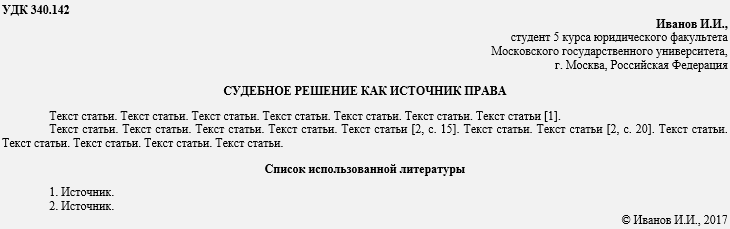 